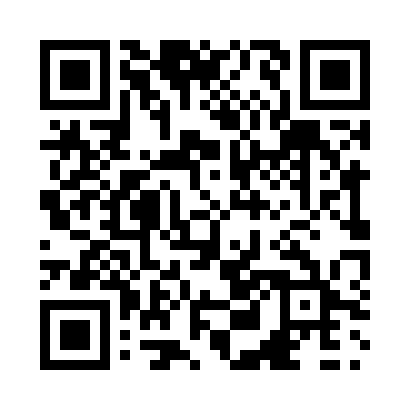 Prayer times for Sunken Lake, Nova Scotia, CanadaMon 1 Jul 2024 - Wed 31 Jul 2024High Latitude Method: Angle Based RulePrayer Calculation Method: Islamic Society of North AmericaAsar Calculation Method: HanafiPrayer times provided by https://www.salahtimes.comDateDayFajrSunriseDhuhrAsrMaghribIsha1Mon3:405:351:226:449:0811:032Tue3:415:361:226:449:0811:033Wed3:425:371:226:449:0811:024Thu3:435:371:226:449:0711:015Fri3:445:381:236:449:0711:016Sat3:455:391:236:439:0711:007Sun3:465:391:236:439:0610:598Mon3:475:401:236:439:0610:589Tue3:495:411:236:439:0510:5710Wed3:505:421:236:439:0510:5611Thu3:515:421:236:429:0410:5512Fri3:535:431:246:429:0310:5413Sat3:545:441:246:429:0310:5314Sun3:555:451:246:419:0210:5115Mon3:575:461:246:419:0110:5016Tue3:585:471:246:419:0110:4917Wed4:005:481:246:409:0010:4718Thu4:015:491:246:408:5910:4619Fri4:035:501:246:398:5810:4520Sat4:045:511:246:398:5710:4321Sun4:065:521:246:388:5610:4222Mon4:085:531:246:388:5510:4023Tue4:095:541:246:378:5410:3824Wed4:115:551:246:378:5310:3725Thu4:135:561:246:368:5210:3526Fri4:145:571:246:368:5110:3427Sat4:165:581:246:358:5010:3228Sun4:185:591:246:348:4910:3029Mon4:196:001:246:348:4710:2830Tue4:216:021:246:338:4610:2731Wed4:236:031:246:328:4510:25